Programa de Ciencias Naturales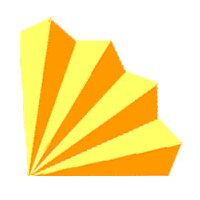 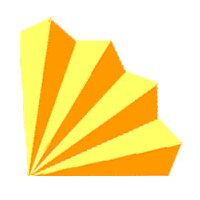 Unidad 1:  Los seres vivos: Diversidad, unidad, interrelaciones y cambios. Diferencia entre lo vivo y lo inerte.El organismo humano.Características morfológicas de ambos sexos.Similitudes y diferencias.Los órganos principales.Cuidado de la salud.La alimentación.Cuidado de la dentición.El agua. Cuidado del agua como un bien natural no renovable.Los estados del agua.Unidad 2:  Los seres vivos. Los animales.La vida. Continuidad y cambio.Los principales cambios del cuerpo.Proceso de crecimiento y desarrollo.Los organismos, las interacciones entre sí y con el ambiente.Actividades humanas y el mejoramiento del ambiente.Los animales. Clasificación.Diversidad animal. Alimentación.Estructuras utilizadas para el desplazamiento.Adaptación y relación de los animales al ambiente.Unidad 3:  Los seres vivos. Las plantasLos elementos del ambiente y su relación con los seres vivosLos medios de transporte como invento tecnológico para el desplazamiento de los seres humanos.Las plantas. Diversidad vegetal. Partes de las plantas.Crecimiento y desarrolloFruto. Comparación, distintos tipos de frutas.La semilla. Dispersión.La germinación: reconocimiento de los procesos.Unidad 4: Los materiales y sus cambios.Los materiales y la luz.Fuente de luz natural o artificial.Propagación de la luz.Comportamiento de los materiales ante la luz.Distinción entre sustancias transparentes, opacas y traslúcidasMateriales conductores de calor.Sistema solarEl planeta Tierra y el Universo El día y la nocheEl movimiento de los cuerposLos materiales y sus cambiosMezclas homogéneas y heterogéneas.Método de separaciónRenovabilidad de los recursos naturales.Bibliografía:Autores varios. Los Pampirotes 2, áreas integradas. Santillana, 2016.